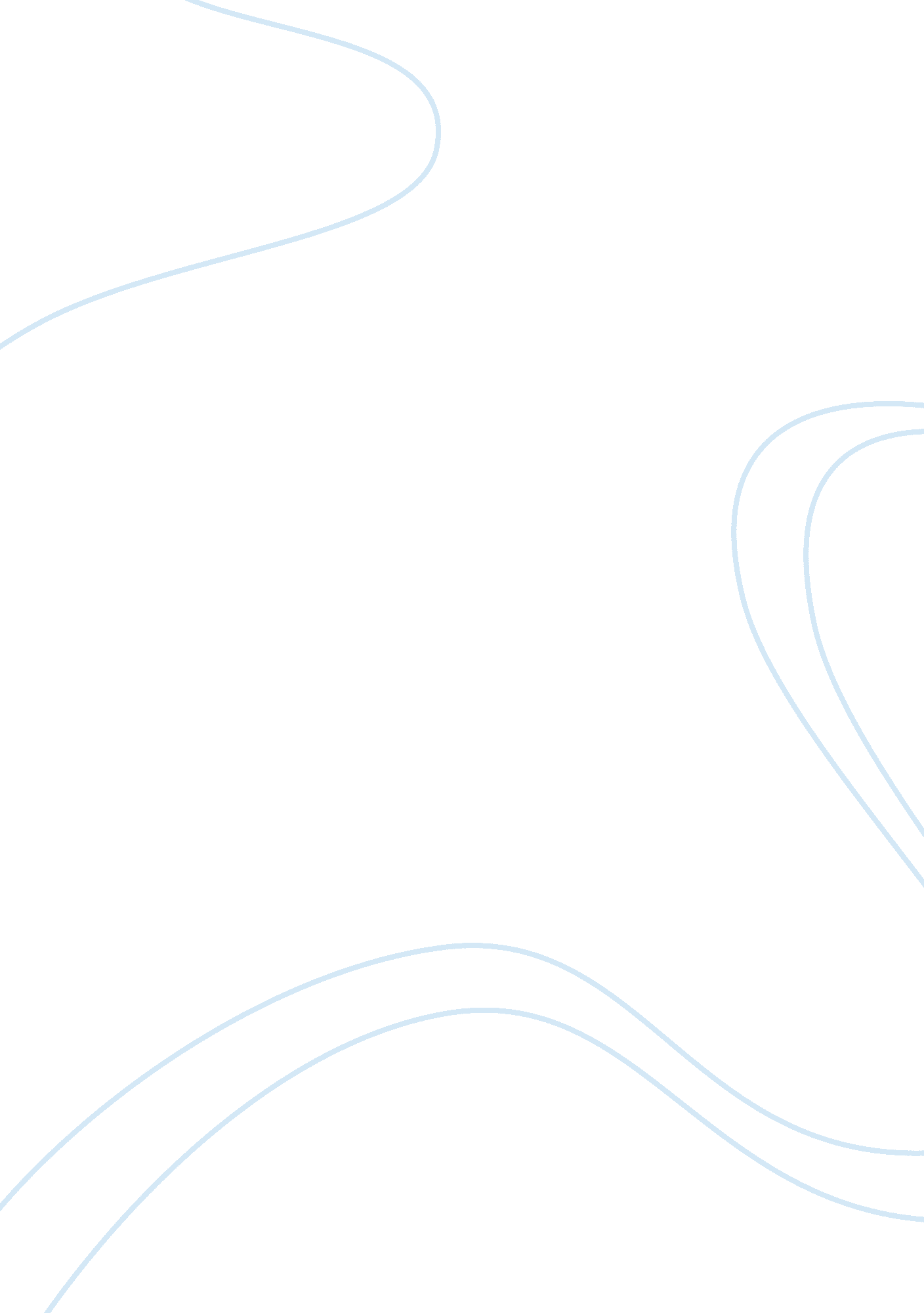 Nursing presence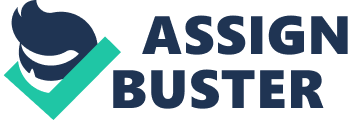 The Challenges of Being an Advocate and Neutral Facilitator BY babygtr199019 The Challenges of Being an Advocate and Neutral Facilitator week 5 DQ 2 Due week 5 Day 5 Discuss the impact of globalization on the human services field. Why is it important for human service workers in local practice to be aware of human rights violations on an international level? Please note that responses should be at least 200-300 words. Globalization can seem a remote process, related only to the economic and commercial world. However, it affects differentially on the work opportunities and iving conditions of populations around the world and has influenced thinking about welfare policies, including through state provision. It thus has implications for the practice and education of social and community workers in both affluent and poverty-stricken states, regions, or societies. Social workers approach globalization from a human rights perspective as set out in the IFSW international Ethical Documents for social work. Social workers also believe in the protection of human rights, social Justice, and the end to human oppression in whatever form it might be taking within that particular region, state, or ociety. Social workers recognize the benefits and disadvantages of globalization for the most vulnerable individuals in the world. A social workers professional perspective focuses especially on how the economic and environmental consequences affect social relationships and individual opportunity. I guess to wrap the question up of why it is important for human service workers in local practice to be aware of human rights violations on an international level is this reasoning here; Human rights have become an integral part of the process of globalization in many ways. The Western countries are increasingly using their view of human rights concept as a yardstick to Judge developing countries and to deal with economic and trade relations to extend development assistance. At the same time, globalization intensifies impoverishment by increasing the poverty, insecurity, fragmentation of society and thus violates human rights and human dignity of millions of individuals. Reference Chapter 14. Introduction to Human Services: Through the Eyes of Practice Settings, by Michelle E. Martin. Published by Allyn and Bacon. Copyright 2007 by Pearson Education, Inc 